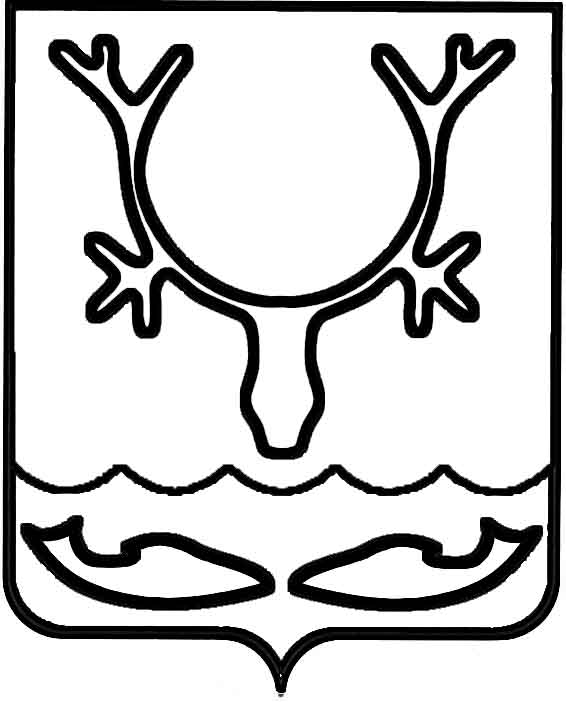 Администрация МО "Городской округ "Город Нарьян-Мар"ПОСТАНОВЛЕНИЕот “____” __________________ № ____________		г. Нарьян-МарО внесении изменений в муниципальную программу муниципального образования "Городской округ "Город Нарьян-Мар" "Обеспечение доступным и комфортным жильем, коммунальными и бытовыми услугами населения города", утвержденную постановлением Администрации МО "Городской округ "Город "Нарьян-Мар"               от 12.11.2013 № 2423Руководствуясь статьей 179 Бюджетного кодекса Российской Федерации, постановлением Администрации МО "Городской округ "Город Нарьян-Мар"                     от 30.07.2013 № 1496 "Об утверждении порядка разработки, реализации и оценки эффективности муниципальных программ муниципального образования "Городской округ "Город Нарьян-Мар", решением Совета городского округа "Город Нарьян-Мар" от 07.12.2015 № 170-р "О внесении изменений в Решение                 "О бюджете МО "Городской округ "Город Нарьян-Мар" на 2015 год и на плановый период 2016 и 2017 годов", решением Совета городского округа "Город Нарьян-Мар" от 24.12.2015 № 176-р "О бюджете МО "Городской округ "Город Нарьян-Мар" на 2016 год", Администрация МО "Городской округ "Город Нарьян-МарП О С Т А Н О В Л Я Е Т:Внести в муниципальную программу муниципального образования "Городской округ "Город Нарьян-Мар" "Обеспечение доступным и комфортным жильем, коммунальными и бытовыми услугами населения города", утвержденную постановлением Администрации МО "Городской округ "Город Нарьян-Мар"                    от 12.11.2013 № 2423 (в ред. от 01.12.2015 № 1388), (далее – Программа) следующие изменения:Внести следующие изменения в Паспорт Программы:В Паспорте Программы разделы "Соисполнители муниципальной программы" и "Объемы и источники финансирования муниципальной программы" изложить в следующей редакции:""Паспорт Программы после раздела "Соисполнители муниципальной программы" дополнить разделом "Участники муниципальной программы":""1.2.	Приложение № 2 к Программе изложить в новой редакции (Приложение 1).1.3.	Внести следующие изменения в приложение № 3 к Программе:1.3.1.	В паспорте подпрограммы "Строительство (приобретение) жилых помещений в целях предоставления гражданам по договорам социального найма и договорам найма специализированного жилого помещения" (далее – Подпрограмма 1) раздел "Объемы и источники финансирования муниципальной программы" изложить в следующей редакции:""1.3.2.	Паспорт Подпрограммы после раздела "Ответственный исполнитель подпрограммы" дополнить разделом "Участники подпрограммы":""1.4.	Внести следующие изменения в приложение № 4 к Программе:1.4.1.	В паспорте подпрограммы "Обеспечение земельных участков коммунальной и транспортной инфраструктурой в целях жилищного строительства" (далее – Подпрограмма 2) раздел "Объемы и источники финансирования муниципальной программы" изложить в следующей редакции:""1.4.2.	Паспорт Подпрограммы после раздела "Ответственный исполнитель подпрограммы" дополнить разделом "Участники подпрограммы":""1.4.3.	Приложение к Подпрограмме 2 изложить в новой редакции (Приложение 2).1.5.	Внести следующие изменения в приложение № 5 к Программе:1.5.1.	В паспорте подпрограммы "Переселение граждан из жилищного фонда, признанного непригодным для проживания, и/или с высоким уровнем износа" (далее – Подпрограмма 3) разделы "Участники подпрограммы" и "Объемы и источники финансирования муниципальной программы" изложить в следующей редакции:""1.5.2.	Приложение к Подпрограмме 3 изложить в новой редакции (Приложение 3).1.6.	Внести следующие изменения в приложение № 6 к Программе:1.6.1.	В паспорте подпрограммы "Обеспечение населения города Нарьян-Мара чистой водой" (далее – Подпрограмма 4) раздел "Объемы и источники финансирования муниципальной программы" изложить в следующей редакции:""1.6.2.	Паспорт Подпрограммы после раздела "Ответственный исполнитель подпрограммы" дополнить разделом "Участники подпрограммы":""1.6.3.	Приложение к Подпрограмме 4 изложить в новой редакции (Приложение 4).1.7.	Наименование Подпрограммы "Обеспечение населения города доступными жилищно-коммунальными и бытовыми услугами" изложить в новой редакции "Обеспечение населения города Нарьян-Мара доступными жилищно-коммунальными и бытовыми услугами". 1.8.	По тексту Программы слова "Обеспечение населения города доступными жилищно-коммунальными и бытовыми услугами" заменить словами "Обеспечение населения города Нарьян-Мара доступными жилищно-коммунальными и бытовыми услугами".   Настоящее постановление вступает в силу с момента его принятия и подлежит официальному опубликованию. Приложение 1к постановлению АдминистрацииМО "Городской округ "Город Нарьян-Мар"от 31.12.2015 № 1668"Приложение № 2к муниципальной программе"Обеспечение доступным и комфортным жильем,коммунальными и бытовыми услугами населения города"Ресурсное обеспечениереализации муниципальной программы "Обеспечение доступным и комфортным жильем, коммунальными и бытовыми услугами населения города"Ответственный исполнитель: Управление строительства, ЖКХ и градостроительной деятельности Администрации МО "Городской округ "Город Нарьян-Мар"""Приложение 2к постановлению АдминистрацииМО "Городской округ "Город Нарьян-Мар"от 31.12.2015 № 1668"Приложение к подпрограмме"Обеспечение земельных участковкоммунальной и транспортной инфраструктурой в целях жилищного строительства"Перечень мероприятий подпрограммы "Обеспечение земельных участковкоммунальной и транспортной инфраструктурой в целях жилищного строительства" муниципальной программы муниципального образования "Городской округ "Город Нарьян-Мар" "Обеспечение доступным и комфортным жильем, коммунальными и бытовыми услугами населения города"      "Приложение 3к постановлению АдминистрацииМО "Городской округ "Город Нарьян-Мар"от 31.12.2015 № 1668"Приложение к подпрограмме"Переселение граждан из жилищного фонда,признанного непригодным для проживанияи/или с высоким уровнем износа"Переченьмероприятий подпрограммы "Переселение граждан из жилищного фонда, признанного непригодным для проживания и/или с высоким уровнем износа" муниципальной программы муниципального образования"Городской округ "Город Нарьян-Мар" "Обеспечение доступным и комфортным жильем, коммунальными и бытовыми услугами населения города""Приложение 4к постановлению АдминистрацииМО "Городской округ "Город Нарьян-Мар"от 31.12.2015 № 1668"Приложение к подпрограмме"Обеспечение населения города Нарьян-Мара чистой водой"Перечень мероприятий подпрограммы "Обеспечение населения города Нарьян-Мара чистой водой" муниципальной программы муниципального образования "Городской округ "Город Нарьян-Мар" "Обеспечение доступным и комфортным жильем, коммунальными и бытовыми услугами населения города"""3112.20151668Соисполнители муниципальной программыНетОбъемы и источники финансирования муниципальной программыОбщий объем финансирования программы –                                  2 024 717,8 тыс. руб., в т.ч. по годам:2014 год – 920 949,4 тыс. руб.,2015 год – 435 775,2 тыс. руб.,2016 год – 109 920,7 тыс. руб.;2017 год – 83 258,5 тыс. руб.;2018 год – 180 421,0 тыс. руб.;2019 год – 180 202,6 тыс. руб.;2020 год – 57 984,1 тыс. руб.;2021 год – 30 673,0 тыс. руб.;2022 год – 25 533,3 тыс. руб.,в том числе:- средства федерального бюджета – 39 400,2 тыс. руб.,                    в т.ч. по годам:2015 год – 39 400,2 тыс. руб.,- средства окружного бюджета – 1 632 508,7 тыс. руб.,                    в т.ч. по годам:2014 год – 891 176,8 тыс. руб.,2015 год – 374 935,6 тыс. руб.,2016 год – 57 590,8  тыс. руб.;2017 год – 23 950,7 тыс. руб.;2018 год – 128 384,9 тыс. руб.;2019 год – 134 991,4 тыс. руб.;2020 год – 21 478,5 тыс. руб.;2021 год – 0 тыс. руб.;2022 год – 0 тыс. руб.,- средства городского бюджета – 352 808,9 тыс. руб.,                    в т.ч. по годам:2014 год – 29 772,6 тыс. руб.,2015 год – 21 439,4 тыс. руб.,2016 год – 52 329,9тыс. руб.;2017 год – 59 307,8 тыс. руб.;2018 год – 52 036,1 тыс. руб.;2019 год – 45 211,2 тыс. руб.;2020 год – 36 505,6 тыс. руб.;2021 год – 30 673,0 тыс. руб.; год – 25 533,3 тыс. руб.Участники муниципальной программыМуниципальное казенное учреждение "Управление городского хозяйства г. Нарьян-Мара"Объемы и источники финансирования подпрограммыОбщий объем финансирования программы –                                    749 508,9 тыс. руб., в т.ч. по годам:2014 год – 513 654,3 тыс. руб.,2015 год – 235 854,6  тыс. руб.,2016 год – 0 тыс. руб.,в том числе:- средства окружного бюджета – 727 023,2 тыс. руб.,                              в т.ч. по годам:2014 год – 498 244,3 тыс. руб.,2015 год – 228 778,9 тыс. руб.,2016 год – 0 тыс. руб.,- средства городского бюджета – 22 485,7 тыс. руб.,                              в т.ч. по годам:2014 год – 15 410,0 тыс. руб.,2015 год – 7 075,7 тыс. руб.,2016 год – 0 тыс. руб.Участники подпрограммыМуниципальное казенное учреждение "Управление городского хозяйства г. Нарьян-Мара"Объемы и источники финансирования подпрограммыОбщий объем финансирования программы –                                268 051,9 тыс. руб., в т.ч. по годам:2014 год – 104 626,0 тыс. руб.,2015 год – 135 488,7 тыс. руб.,2016 год – 27 937,2 тыс. руб.,в том числе:- средства федерального бюджета – 39 400,2 тыс. руб.,                          в т.ч. по годам:2014 год – 0 тыс. руб.,2015 год – 39 400,2 тыс. руб.,2016 год – 0 тыс. руб.,- средства окружного бюджета – 215 636,4 тыс. руб.,                          в т.ч. по годам:2014 год – 100 971,5 тыс. руб.,2015 год – 87 994,3 тыс. руб.,2016 год – 26 670,6 тыс. руб.,- средства городского бюджета – 13 015,3 тыс. руб.,                       в т.ч. по годам:2014 год – 3 654,5 тыс. руб.,год– 8 094,2 тыс. руб.,2016 год – 1 266,0 тыс. руб.Участники подпрограммыМуниципальное казенное учреждение "Управление городского хозяйства г. Нарьян-Мара"Участники подпрограммыМуниципальное казенное учреждение "Управление городского хозяйства г. Нарьян-Мара"Объемы и источники финансирования подпрограммыОбщий объем финансирования программы –                            60 140,0 тыс. руб., в т.ч. по годам:2014 год – 15 432,3 тыс. руб.2015 год – 4 467,4 тыс. руб.2016 год – 2 000,0 тыс. руб.2017 год – 5 400,0 тыс. руб.2018 год – 5 756,4  тыс. руб.2019 год – 6 136,3 тыс. руб.2020 год – 6 541,3тыс. руб.2021 год – 6 973,0 тыс. руб.2022 год – 7 433,3 тыс. руб.в том числе:- средства окружного бюджета:- 14 969,3 тыс. руб., в т.ч. по годам:2014 год – 14 969,3 тыс. руб.- средства городского бюджета – 45 170,7 тыс. руб.,              в т.ч. по годам:2014 год – 463,0 тыс. руб.2015 год 4 467,4 тыс. руб.2016 год – 2 000,0 тыс. руб.2017 год – 5 400,0 тыс. руб.2018 год – 5 756,4  тыс. руб.2019 год – 6 136,3 тыс. руб.2020 год – 6 541,3тыс. руб.2021 год – 6 973,0 тыс. руб.2022 год – 7 433,3 тыс. руб.Объемы и источники финансирования подпрограммыОбщий объем финансирования программы –                                   706 341,1 тыс. руб., в т.ч. по годам:2014 год – 287 236,8 тыс. руб.,2015 год – 59 964,5 тыс. руб.,2016 год – 31 907,6 тыс. руб.,2017 год – 31 758,5 тыс. руб.,2018 год – 134 164,6 тыс. руб.,2019 год – 139 166,3 тыс. руб.,2020 год – 22 142,8 тыс. руб.,в том числе:- средства окружного бюджета – 674 879,8 тыс. руб.,                   в т.ч. по годам:2014 год – 276 991,7 тыс. руб.,2015 год – 58 162,4 тыс. руб.,2016 год – 30 920,2 тыс. руб.,2017 год – 23 950,7 тыс. руб.,2018 год – 128 384,9 тыс. руб.,2019 год – 134 991,4 тыс. руб.,2020год – 21 478,5 тыс. руб.,- средства городского бюджета – 31 461,3 тыс. руб.,                    в т.ч. по годам:2014 год – 10 245,1 тыс. руб.,2015 год – 1 802,1 тыс. руб.,2016 год – 987,4 тыс. руб.,2017 год – 7 807,8 тыс. руб.,2018 год – 5 779,7 тыс. руб.,2019 год – 4 174,9 тыс. руб.,2020год – 664,3 тыс. руб.Участники подпрограммыМуниципальное казенное учреждение "Управление городского хозяйства г. Нарьян-Мара"Глава МО "Городской округ "Город Нарьян-Мар" Т.В.ФедороваНаименование муниципальной программы (подпрограммы)Источник финансированияОценка финансирования, тыс. руб.Оценка финансирования, тыс. руб.Оценка финансирования, тыс. руб.Оценка финансирования, тыс. руб.Оценка финансирования, тыс. руб.Оценка финансирования, тыс. руб.Оценка финансирования, тыс. руб.Оценка финансирования, тыс. руб.Оценка финансирования, тыс. руб.Оценка финансирования, тыс. руб.Наименование муниципальной программы (подпрограммы)Источник финансированияВсего2014 год2015 год 2016 год2017 год2018 год2019 год2020 год2021 год2022 годАБ12345678910Подпрограмма "Строительство (приобретение) жилых помещений в целях предоставления гражданам по договорам социального найма и договорам найма специализированного жилого помещения"всего, в т.ч.749 508,9513 654,3235 854,60,00,00,00,00,00,00,0Подпрограмма "Строительство (приобретение) жилых помещений в целях предоставления гражданам по договорам социального найма и договорам найма специализированного жилого помещения"окружной бюджет727 023,2498 244,3228 778,90,00,00,00,00,00,00,0Подпрограмма "Строительство (приобретение) жилых помещений в целях предоставления гражданам по договорам социального найма и договорам найма специализированного жилого помещения"городской бюджет22 485,715 410,07 075,70,00,00,00,00,00,00,0Подпрограмма "Обеспечение земельных участков коммунальной и транспортной инфраструктурой в целях жилищного строительства"всего, в т.ч.268 051,9104 626,0135 488,727 937,20,00,00,00,00,00,0Подпрограмма "Обеспечение земельных участков коммунальной и транспортной инфраструктурой в целях жилищного строительства"федеральный бюджет39 400,20,039 400,20,00,00,00,00,00,00,0Подпрограмма "Обеспечение земельных участков коммунальной и транспортной инфраструктурой в целях жилищного строительства"окружной бюджет215 636,4100 971,587 994,326 670,60,00,00,00,00,00,0Подпрограмма "Обеспечение земельных участков коммунальной и транспортной инфраструктурой в целях жилищного строительства"городской бюджет13 015,33 654,58 094,21 266,60,00,00,00,00,00,0Подпрограмма "Переселение граждан из жилищного фонда, признанного непригодным для проживания и/или с высоким уровнем износа"всего, в т.ч.60 140,015 432,34 467,42 000,05 400,05 756,46 136,36 541,36 973,07 433,3Подпрограмма "Переселение граждан из жилищного фонда, признанного непригодным для проживания и/или с высоким уровнем износа"окружной бюджет14 969,314 969,30,00,00,00,00,00,00,00,0Подпрограмма "Переселение граждан из жилищного фонда, признанного непригодным для проживания и/или с высоким уровнем износа"городской бюджет45 170,7463,04 467,42 000,05 400,05 756,46 136,36 541,36 973,07 433,3Подпрограмма "Обеспечение населения города Нарьян-Мара чистой водой"всего, в т.ч.706 341,1287 236,859 964,531 907,631 758,5134 164,6139 166,322 142,80,00,0Подпрограмма "Обеспечение населения города Нарьян-Мара чистой водой"окружной бюджет674 879,8276 991,758 162,430 920,223 950,7128 384,9134 991,421 478,50,00,0Подпрограмма "Обеспечение населения города Нарьян-Мара чистой водой"городской бюджет31 461,310 245,11 802,1987,47 807,85 779,74 174,9664,30,00,0Подпрограмма "Обеспечение населения города Нарьян-Мара доступными жилищно-коммунальными и бытовыми услугами "всего, в т.ч.240 675,90,00,048 075,946 100,040 500,034 900,029 300,023 700,018 100,0Подпрограмма "Обеспечение населения города Нарьян-Мара доступными жилищно-коммунальными и бытовыми услугами "окружной бюджет0,00,00,00,00,00,00,00,00,00,0Подпрограмма "Обеспечение населения города Нарьян-Мара доступными жилищно-коммунальными и бытовыми услугами "городской бюджет240 675,90,00,048 075,946 100,040 500,034 900,029 300,023 700,018 100,0Муниципальная программа "Обеспечение доступным и комфортным жильем, коммунальными и бытовыми услугами населения города"всего, в т.ч.2 024 717,8920 949,4435 775,2109 920,783 258,5180 421,0180 202,657 984,130 673,025 533,3Муниципальная программа "Обеспечение доступным и комфортным жильем, коммунальными и бытовыми услугами населения города"федеральный бюджет39 400,20,039 400,20,00,00,00,00,00,00,0Муниципальная программа "Обеспечение доступным и комфортным жильем, коммунальными и бытовыми услугами населения города"окружной бюджет1 632 508,7891 176,8374 935,657 590,823 950,7128 384,9134 991,421 478,50,00,0Муниципальная программа "Обеспечение доступным и комфортным жильем, коммунальными и бытовыми услугами населения города"городской бюджет352 808,929 772,621 439,452 329,959 307,852 036,145 211,236 505,630 673,025 533,3Наименование мероприятияИсточник финансированияОбъемы финансирования, тыс. руб.Объемы финансирования, тыс. руб.Объемы финансирования, тыс. руб.Объемы финансирования, тыс. руб.Наименование мероприятияИсточник финансированияВсего2014 г.2015 г.2016 г.1. Разработка проектной документации для обеспечения земельных участков инженерной и транспортной инфраструктурой итого8220,608220,600,000,001. Разработка проектной документации для обеспечения земельных участков инженерной и транспортной инфраструктурой окружной бюджет7973,807973,800,000,001. Разработка проектной документации для обеспечения земельных участков инженерной и транспортной инфраструктурой городской бюджет246,80246,800,000,001.1Разработка проектов планировки территорий и проектов межевания земельных участков, планируемых к предоставлению многодетным семьям под жилищное строительствоитого837,1837,10,00,01.1Разработка проектов планировки территорий и проектов межевания земельных участков, планируемых к предоставлению многодетным семьям под жилищное строительствоокружной бюджет811,9811,90,00,01.1Разработка проектов планировки территорий и проектов межевания земельных участков, планируемых к предоставлению многодетным семьям под жилищное строительствогородской бюджет25,225,20,00,01.2Разработка проектов по обеспечению инженерной инфраструктурой земельных участков, планируемых к предоставлению многодетным семьям под  жилищное строительствоитого1858,01858,00,00,01.2Разработка проектов по обеспечению инженерной инфраструктурой земельных участков, планируемых к предоставлению многодетным семьям под  жилищное строительствоокружной бюджет1802,21802,20,00,01.2Разработка проектов по обеспечению инженерной инфраструктурой земельных участков, планируемых к предоставлению многодетным семьям под  жилищное строительствогородской бюджет55,855,80,00,01.3Разработка проектов по обеспечению транспортной инфраструктурой земельных участков, планируемых к предоставлению многодетным семьям под  жилищное строительствоитого5525,55525,50,00,01.3Разработка проектов по обеспечению транспортной инфраструктурой земельных участков, планируемых к предоставлению многодетным семьям под  жилищное строительствоокружной бюджет5359,75359,70,00,01.3Разработка проектов по обеспечению транспортной инфраструктурой земельных участков, планируемых к предоставлению многодетным семьям под  жилищное строительствогородской бюджет165,8165,80,00,02.Мероприятия по обеспечению земельных участков транспортной инфраструктурой итого183211,848942,3130735,03534,52.Мероприятия по обеспечению земельных участков транспортной инфраструктурой федеральный бюджет39400,20,039400,20,02.Мероприятия по обеспечению земельных участков транспортной инфраструктурой окружной бюджет133857,247473,983383,33000,02.Мероприятия по обеспечению земельных участков транспортной инфраструктурой городской бюджет9954,41468,47951,5534,52.1Обеспечение транспортной инфраструктурой территории индивидуальной жилой застройки "Старый аэропорт" в г. Нарьян-Мареитого8643,44238,93962,8441,72.1Обеспечение транспортной инфраструктурой территории индивидуальной жилой застройки "Старый аэропорт" в г. Нарьян-Мареокружной бюджет4111,74111,70,00,02.1Обеспечение транспортной инфраструктурой территории индивидуальной жилой застройки "Старый аэропорт" в г. Нарьян-Марегородской бюджет4531,7127,23962,8441,72.2.Строительство автомобильных дорог для обеспечения транспортной инфраструктурой территории строительства многоквартирных домов             по ул. Авиаторов в г. Нарьян-Мареитого153973,028058,2122822,03092,82.2.Строительство автомобильных дорог для обеспечения транспортной инфраструктурой территории строительства многоквартирных домов             по ул. Авиаторов в г. Нарьян-Марефедеральный бюджет39400,20,039400,20,02.2.Строительство автомобильных дорог для обеспечения транспортной инфраструктурой территории строительства многоквартирных домов             по ул. Авиаторов в г. Нарьян-Мареокружной бюджет109953,527216,479737,13000,02.2.Строительство автомобильных дорог для обеспечения транспортной инфраструктурой территории строительства многоквартирных домов             по ул. Авиаторов в г. Нарьян-Марегородской бюджет4619,3841,83684,792,82.3Укрепление береговой линии территории застройки в районе                           ул. Авиаторов в г. Нарьян-Маре, строительствоитого20595,416645,23950,20,02.3Укрепление береговой линии территории застройки в районе                           ул. Авиаторов в г. Нарьян-Маре, строительствоокружной бюджет19792,016145,83646,20,02.3Укрепление береговой линии территории застройки в районе                           ул. Авиаторов в г. Нарьян-Маре, строительствогородской бюджет803,4499,4304,00,03.Мероприятия по обеспечению земельных участков инженерной инфраструктурой  итого31598,226844,54753,70,03.Мероприятия по обеспечению земельных участков инженерной инфраструктурой  окружной бюджет30134,825523,84611,00,03.Мероприятия по обеспечению земельных участков инженерной инфраструктурой  городской бюджет1463,41320,7142,70,03.1.Строительство объекта "Подземный газопровод низкого давления в   районе дома № 43А по ул. Юбилейная в г. Нарьян-Маре"итого529,8529,80,00,03.1.Строительство объекта "Подземный газопровод низкого давления в   районе дома № 43А по ул. Юбилейная в г. Нарьян-Маре"окружной бюджет513,9513,90,00,03.1.Строительство объекта "Подземный газопровод низкого давления в   районе дома № 43А по ул. Юбилейная в г. Нарьян-Маре"городской бюджет15,915,90,00,03.2.Перенос инженерных сетей (водоснабжения) по ул. Пионерской                     в г. Нарьян-Мареитого30537,225783,54753,70,03.2.Перенос инженерных сетей (водоснабжения) по ул. Пионерской                     в г. Нарьян-Мареокружной бюджет29620,925009,94611,00,03.2.Перенос инженерных сетей (водоснабжения) по ул. Пионерской                     в г. Нарьян-Марегородской бюджет916,3773,6142,70,03.3.Обеспечение земельных участков инженерной инфраструктурой                         в районе ул. Авиаторов в г. Нарьян-Мареитого531,2531,20,00,03.3.Обеспечение земельных участков инженерной инфраструктурой                         в районе ул. Авиаторов в г. Нарьян-Мареокружной бюджет0,00,00,00,03.3.Обеспечение земельных участков инженерной инфраструктурой                         в районе ул. Авиаторов в г. Нарьян-Марегородской бюджет531,2531,20,00,04. Мероприятия по вертикальной подготовке земельных участков                 в целях жилищного строительстваитого45021,320618,60,024402,74. Мероприятия по вертикальной подготовке земельных участков                 в целях жилищного строительстваокружной бюджет43670,620000,00,023670,64. Мероприятия по вертикальной подготовке земельных участков                 в целях жилищного строительствагородской бюджет1350,7618,60,0732,14.1Вертикальная планировка земельных участков в районе п. Старый аэропорт (ул. Авиаторов) для предоставления гражданам, имеющим трех и более детейитого45021,320618,60,024402,74.1Вертикальная планировка земельных участков в районе п. Старый аэропорт (ул. Авиаторов) для предоставления гражданам, имеющим трех и более детейокружной бюджет43670,620000,00,023670,64.1Вертикальная планировка земельных участков в районе п. Старый аэропорт (ул. Авиаторов) для предоставления гражданам, имеющим трех и более детейгородской бюджет1350,7618,60,0732,1Всего по подпрограмме, в т.ч.268051,9104626,0135488,727937,2федеральный бюджет39400,20,039400,20,0окружной  бюджет215636,4100971,587994,326670,6городской бюджет13015,33654,58094,21266,6Наименование мероприятияИсточник финансированияОбъемы финансирования, тыс,руб.Объемы финансирования, тыс,руб.Объемы финансирования, тыс,руб.Объемы финансирования, тыс,руб.Объемы финансирования, тыс,руб.Объемы финансирования, тыс,руб.Объемы финансирования, тыс,руб.Объемы финансирования, тыс,руб.Объемы финансирования, тыс,руб.Объемы финансирования, тыс,руб.Наименование мероприятияИсточник финансированияВсего2014 г.2015 г.2016 г.2017 г.2018 г.2019 г.2020 г.2021 г.2022 г.АБВ123456789101.Снос жилищного фонда, непригодного для проживанияИтого по направлению, в т. ч.:60 140,115 432,34 467,42 000,05 400,05 756,46 136,36 541,36 973,07 433,31.Снос жилищного фонда, непригодного для проживанияокружной бюджет14 969,314 969,30,00,00,00,00,00,00,00,01.Снос жилищного фонда, непригодного для проживаниягородской бюджет45 170,8463,04 467,42 000,05 400,05 756,46 136,36 541,36 973,07 433,31.1Мероприятия по сносу МКДИтого, в том числе:60 140,115 432,34 467,42 000,05 400,05 756,46 136,36 541,36 973,07 433,31.1Мероприятия по сносу МКДокружной  бюджет14 969,314 969,30,00,00,00,00,00,00,00,01.1Мероприятия по сносу МКДгородской бюджет45 170,8463,04 467,42 000,05 400,05 756,46 136,36 541,36 973,07 433,3ВСЕГО по подпрограмме, в т.ч.:ВСЕГО по подпрограмме, в т.ч.:60 140,115 432,34 467,42 000,05 400,05 756,46 136,36 541,36 973,07 433,3окружной  бюджетокружной  бюджет14 969,314 969,30,00,00,00,00,00,00,00,0городской бюджетгородской бюджет45 170,8463,04 467,42 000,05 400,05 756,46 136,36 541,36 973,07 433,3Наименование мероприятияИсточник финансированияОбъемы финансирования, тыс.руб.Объемы финансирования, тыс.руб.Объемы финансирования, тыс.руб.Объемы финансирования, тыс.руб.Объемы финансирования, тыс.руб.Объемы финансирования, тыс.руб.Объемы финансирования, тыс.руб.Объемы финансирования, тыс.руб.Наименование мероприятияИсточник финансированияВсего2014 год2015 год2016 год2017 год2018 год2019 год2020 годАБВ123456781.Модернизация и реконструкция существующих и строительство новых объектов систем водоснабженияитого140924,10,00,00,021934,555657,541189,322142,81.Модернизация и реконструкция существующих и строительство новых объектов систем водоснабженияокружной бюджет136696,40,00,00,021276,453987,839953,721478,51.Модернизация и реконструкция существующих и строительство новых объектов систем водоснабжениягородской бюджет4227,70,00,00,0658,11669,71235,6664,31.1.Разработка проектной документации   на реконструкцию ВНС-8 в г. Нарьян-Маре (III этап)итого том числе:1596,50,00,00,01596,50,00,00,01.1.Разработка проектной документации   на реконструкцию ВНС-8 в г. Нарьян-Маре (III этап)окружной бюджет1548,60,00,00,01548,60,00,00,01.1.Разработка проектной документации   на реконструкцию ВНС-8 в г. Нарьян-Маре (III этап)городской бюджет47,90,00,00,047,90,00,00,01.2.Реконструкция ВНС-8 в г. Нарьян-Маре (III этап)итого том числе:8509,30,00,00,00,08509,30,00,01.2.Реконструкция ВНС-8 в г. Нарьян-Маре (III этап)окружной бюджет8254,00,00,00,00,08254,00,00,01.2.Реконструкция ВНС-8 в г. Нарьян-Маре (III этап)городской бюджет255,30,00,00,00,0255,30,00,01.3.Реконструкция магистральной сети водоснабжения водозабора "Озерный"  итого том числе:13249,70,00,00,04500,08749,70,00,01.3.Реконструкция магистральной сети водоснабжения водозабора "Озерный"  окружной бюджет12852,20,00,00,04365,08487,20,00,01.3.Реконструкция магистральной сети водоснабжения водозабора "Озерный"  городской бюджет397,50,00,00,0135,0262,50,00,01.4.Бурение спутниковых скважин на водозаборе "Озёрный"итого том числе:5378,80,00,00,05378,80,00,00,01.4.Бурение спутниковых скважин на водозаборе "Озёрный"окружной бюджет5217,40,00,00,05217,40,00,00,01.4.Бурение спутниковых скважин на водозаборе "Озёрный"городской бюджет161,40,00,00,0161,40,00,00,01.5.Разработка проектной документации на реконструкцию ВНС-10 в г. Нарьян-Мареитого том числе:894,40,00,00,00,00,0894,40,01.5.Разработка проектной документации на реконструкцию ВНС-10 в г. Нарьян-Маре0,00,00,00,01.5.Разработка проектной документации на реконструкцию ВНС-10 в г. Нарьян-Мареокружной бюджет867,60,00,00,00,00,0867,60,01.5.Разработка проектной документации на реконструкцию ВНС-10 в г. Нарьян-Марегородской бюджет26,80,00,00,00,00,026,80,01.6.Реконструкция ВНС-10 в г. Нарьян-Мареитого том числе:4767,50,00,00,00,00,00,04767,51.6.Реконструкция ВНС-10 в г. Нарьян-Мареокружной бюджет4624,50,00,00,00,00,00,04624,51.6.Реконструкция ВНС-10 в г. Нарьян-Марегородской бюджет143,00,00,00,00,00,00,0143,01.7.Разработка проектной документации     на реконструкцию ВНС-7 в г. Нарьян-Мареитого том числе:656,00,00,00,0656,00,00,00,01.7.Разработка проектной документации     на реконструкцию ВНС-7 в г. Нарьян-Мареокружной бюджет636,30,00,00,0636,30,00,00,01.7.Разработка проектной документации     на реконструкцию ВНС-7 в г. Нарьян-Марегородской бюджет19,70,00,00,019,70,00,00,01.8.Реконструкция ВНС-7 в г. Нарьян-Мареитого том числе:3496,50,00,00,00,03496,50,00,01.8.Реконструкция ВНС-7 в г. Нарьян-Мареокружной бюджет3391,60,00,00,00,03391,60,00,01.8.Реконструкция ВНС-7 в г. Нарьян-Марегородской бюджет104,90,00,00,00,0104,90,00,01.9.Разработка проектной документации на реконструкцию ВНС-6 в г. Нарьян-Мареитого том числе:654,70,00,00,00,0654,70,00,01.9.Разработка проектной документации на реконструкцию ВНС-6 в г. Нарьян-Мареокружной бюджет635,10,00,00,00,0635,10,00,01.9.Разработка проектной документации на реконструкцию ВНС-6 в г. Нарьян-Марегородской бюджет19,60,00,00,00,019,60,00,01.10.Реконструкция ВНС-6 в г. Нарьян-Мареитого том числе:3489,90,00,00,00,03489,90,00,01.10.Реконструкция ВНС-6 в г. Нарьян-Мареокружной бюджет3385,20,00,00,00,03385,20,00,01.10.Реконструкция ВНС-6 в г. Нарьян-Марегородской бюджет104,70,00,00,00,0104,70,00,01.11.Разработка проектной документации на строительство водовода на участке ВНС-2 - ВК 32 (8) (две нитки) в районе дома № 32 по ул. 60 лет Октября.итого том числе:7772,80,00,00,07772,80,00,00,01.11.Разработка проектной документации на строительство водовода на участке ВНС-2 - ВК 32 (8) (две нитки) в районе дома № 32 по ул. 60 лет Октября.окружной бюджет7539,60,00,00,07539,60,00,00,01.11.Разработка проектной документации на строительство водовода на участке ВНС-2 - ВК 32 (8) (две нитки) в районе дома № 32 по ул. 60 лет Октября.городской бюджет233,20,00,00,0233,20,00,00,01.12.Строительство водовода на участке ВНС-2 - ВК 32 (8) (две нитки) в районе дома № 32 по ул. 60 лет Октября.итого том числе:41428,80,00,00,00,020870,020558,80,01.12.Строительство водовода на участке ВНС-2 - ВК 32 (8) (две нитки) в районе дома № 32 по ул. 60 лет Октября.окружной бюджет40185,90,00,00,00,020243,919942,00,01.12.Строительство водовода на участке ВНС-2 - ВК 32 (8) (две нитки) в районе дома № 32 по ул. 60 лет Октября.городской бюджет1242,90,00,00,00,0626,1616,80,01.13.Разработка проектной документации                 на строительство водовода от ВК-19                 до ВНС-2  по ул. Пионерскойитого том числе:2633,80,00,00,01000,01633,80,00,01.13.Разработка проектной документации                 на строительство водовода от ВК-19                 до ВНС-2  по ул. Пионерскойокружной бюджет2554,80,00,00,0970,01584,80,00,01.13.Разработка проектной документации                 на строительство водовода от ВК-19                 до ВНС-2  по ул. Пионерскойгородской бюджет79,00,00,00,030,049,00,00,01.14.Строительство водовода от ВК-19                до ВНС-2  по ул. Пионерскойитого том числе:14038,20,00,00,00,02000,012038,20,01.14.Строительство водовода от ВК-19                до ВНС-2  по ул. Пионерскойокружной бюджет13617,10,00,00,00,01940,011677,10,01.14.Строительство водовода от ВК-19                до ВНС-2  по ул. Пионерскойгородской бюджет421,10,00,00,00,060,0361,10,01.15.Разработка проектной документации для реконструкции водовода от ВК-19 по ул. Пионерская до ВК-53 по ул. Ленина, ж.д. 5итого том числе:4197,90,00,00,00,01500,02697,90,01.15.Разработка проектной документации для реконструкции водовода от ВК-19 по ул. Пионерская до ВК-53 по ул. Ленина, ж.д. 5окружной бюджет4072,00,00,00,00,01455,02617,00,01.15.Разработка проектной документации для реконструкции водовода от ВК-19 по ул. Пионерская до ВК-53 по ул. Ленина, ж.д. 5городской бюджет125,90,00,00,00,045,080,90,01.16.Реконструкция водовода от ВК-19 по ул. Пионерская до ВК-53 по ул. Ленина, ж.д. 5итого том числе:22375,30,00,00,00,00,05000,017375,31.16.Реконструкция водовода от ВК-19 по ул. Пионерская до ВК-53 по ул. Ленина, ж.д. 5окружной бюджет21704,00,00,00,00,00,04850,016854,01.16.Реконструкция водовода от ВК-19 по ул. Пионерская до ВК-53 по ул. Ленина, ж.д. 5городской бюджет671,30,00,00,00,00,0150,0521,31.17.Реконструкция питьевых колодцев на территории города Нарьян-Мараитого том числе:1684,60,00,00,01030,4654,20,00,01.17.Реконструкция питьевых колодцев на территории города Нарьян-Мараокружной бюджет1634,10,00,00,0999,5634,60,00,01.17.Реконструкция питьевых колодцев на территории города Нарьян-Марагородской бюджет50,50,00,00,030,919,60,00,01.18.Строительство сетей водоснабжения        по ул. Пырерка в г. Нарьян-Мареитого том числе:4099,40,00,00,00,04099,40,00,01.18.Строительство сетей водоснабжения        по ул. Пырерка в г. Нарьян-Мареокружной бюджет3976,40,00,00,00,03976,40,00,01.18.Строительство сетей водоснабжения        по ул. Пырерка в г. Нарьян-Марегородской бюджет123,00,00,00,00,0123,00,00,02.Модернизация и реконструкция существующих и строительство новых объектов систем водоотведения и очистки сточных водитого341860,5222390,753301,816443,62757,029065,117902,30,02.Модернизация и реконструкция существующих и строительство новых объектов систем водоотведения и очистки сточных водокружной бюджет329256,4215158,651699,715920,22674,326438,417365,20,02.Модернизация и реконструкция существующих и строительство новых объектов систем водоотведения и очистки сточных водгородской бюджет12604,17232,11602,1523,482,72626,7537,10,02.1.Строительство блочных локальных очистных сооружений (БЛОС)                по ул. Бондарная в г. Нарьян-Мареитого том числе:55049,453002,32047,10,00,00,00,00,02.1.Строительство блочных локальных очистных сооружений (БЛОС)                по ул. Бондарная в г. Нарьян-Мареокружной бюджет53394,951412,01982,90,00,00,00,00,02.1.Строительство блочных локальных очистных сооружений (БЛОС)                по ул. Бондарная в г. Нарьян-Марегородской бюджет1654,51590,364,20,00,00,00,00,02.2.Реконструкция II-й очереди канализационных очистных сооружений в г. Нарьян-Мареитого том числе:147849,8130990,66751,310107,90,00,00,00,02.2.Реконструкция II-й очереди канализационных очистных сооружений в г. Нарьян-Мареокружной бюджет142921,7126568,46548,79804,60,00,00,00,02.2.Реконструкция II-й очереди канализационных очистных сооружений в г. Нарьян-Марегородской бюджет4928,14422,2202,6303,30,00,00,00,02.3.Корректировка проекта "Реконструкция канализационного коллектора                       по ул. Ленина в г. Нарьян-Маре"итого том числе:1266,60,00,00,01266,60,00,00,02.3.Корректировка проекта "Реконструкция канализационного коллектора                       по ул. Ленина в г. Нарьян-Маре"окружной бюджет1228,60,00,00,01228,60,00,00,02.3.Корректировка проекта "Реконструкция канализационного коллектора                       по ул. Ленина в г. Нарьян-Маре"городской бюджет38,00,00,00,038,00,00,00,02.4.Реконструкция канализационного коллектора по ул. Ленина в г. Нарьян-Мареитого том числе:26069,30,00,00,00,08167,017902,30,02.4.Реконструкция канализационного коллектора по ул. Ленина в г. Нарьян-Маре0,02.4.Реконструкция канализационного коллектора по ул. Ленина в г. Нарьян-Мареокружной бюджет25287,20,00,00,00,07922,017365,20,02.4.Реконструкция канализационного коллектора по ул. Ленина в г. Нарьян-Марегородской бюджет782,10,00,00,00,0245,0537,10,02.5.Разработка проектной документации  для реконструкции КНС-1 в г. Нарьян-Мареитого том числе:794,60,00,00,0794,60,00,00,02.5.Разработка проектной документации  для реконструкции КНС-1 в г. Нарьян-Мареокружной бюджет770,80,00,00,0770,80,00,00,02.5.Разработка проектной документации  для реконструкции КНС-1 в г. Нарьян-Марегородской бюджет23,80,00,00,023,80,00,00,02.6.Реконструкция КНС-1 по ул. Ленина, 23 в г. Нарьян-Мареитого том числе:4235,50,00,00,00,04235,50,00,02.6.Реконструкция КНС-1 по ул. Ленина, 23 в г. Нарьян-Мареокружной бюджет4108,40,00,00,00,04108,40,00,02.6.Реконструкция КНС-1 по ул. Ленина, 23 в г. Нарьян-Марегородской бюджет127,10,00,00,00,0127,10,00,02.7.Разработка проектной документации  для реконструкции КНС-2 в г. Нарьян-Мареитого том числе:826,70,00,00,00,0826,70,00,02.7.Разработка проектной документации  для реконструкции КНС-2 в г. Нарьян-Мареокружной бюджет801,90,00,00,00,0801,90,00,02.7.Разработка проектной документации  для реконструкции КНС-2 в г. Нарьян-Марегородской бюджет24,80,00,00,00,024,80,00,02.8.Реконструкция КНС-2 (ул. Окр. больница) в г. Нарьян-Мареитого том числе:4406,20,00,00,00,04406,20,00,02.8.Реконструкция КНС-2 (ул. Окр. больница) в г. Нарьян-Мареокружной бюджет4274,00,00,00,00,04274,00,00,02.8.Реконструкция КНС-2 (ул. Окр. больница) в г. Нарьян-Марегородской бюджет132,20,00,00,00,0132,20,00,02.9.Разработка проектной документации  для реконструкции КНС-3 в г. Нарьян-Мареитого том числе:603,00,00,00,00,0603,00,00,02.9.Разработка проектной документации  для реконструкции КНС-3 в г. Нарьян-Мареокружной бюджет584,90,00,00,00,0584,90,00,02.9.Разработка проектной документации  для реконструкции КНС-3 в г. Нарьян-Марегородской бюджет18,10,00,00,00,018,10,00,02.10.Реконструкция КНС-3 по ул. Рыбников, 3Б в г. Нарьян-Мареитого том числе:3214,10,00,00,00,03214,10,00,02.10.Реконструкция КНС-3 по ул. Рыбников, 3Б в г. Нарьян-Мареокружной бюджет3117,70,00,00,00,03117,70,00,02.10.Реконструкция КНС-3 по ул. Рыбников, 3Б в г. Нарьян-Марегородской бюджет96,40,00,00,00,096,40,00,02.11.Разработка проектной документации  для реконструкции КНС-4 в г. Нарьян-Мареитого том числе:695,80,00,00,0695,80,00,00,02.11.Разработка проектной документации  для реконструкции КНС-4 в г. Нарьян-Мареокружной бюджет674,90,00,00,0674,90,00,00,02.11.Разработка проектной документации  для реконструкции КНС-4 в г. Нарьян-Марегородской бюджет20,90,00,00,020,90,00,00,02.12.Реконструкция КНС-4 по ул. Меньшикова, 11 в г. Нарьян-Мареитого том числе:3708,80,00,00,00,03708,80,00,02.12.Реконструкция КНС-4 по ул. Меньшикова, 11 в г. Нарьян-Мареокружной бюджет3597,50,00,00,00,03597,50,00,02.12.Реконструкция КНС-4 по ул. Меньшикова, 11 в г. Нарьян-Марегородской бюджет111,30,00,00,00,0111,30,00,02.13.Разработка проектной документации для реконструкции ГКНС                              по ул. Оленная в г. Нарьян-Мареитого том числе:1027,00,00,00,00,01027,00,00,02.13.Разработка проектной документации для реконструкции ГКНС                              по ул. Оленная в г. Нарьян-Мареокружной бюджет996,20,00,00,00,0996,20,00,02.13.Разработка проектной документации для реконструкции ГКНС                              по ул. Оленная в г. Нарьян-Марегородской бюджет30,80,00,00,00,030,80,00,02.14.Реконструкция ГКНС по ул. Оленная            в г. Нарьян-Мареитого том числе:5474,00,00,00,00,05474,00,00,02.14.Реконструкция ГКНС по ул. Оленная            в г. Нарьян-Мареокружной бюджет5309,80,00,00,00,05309,80,00,02.14.Реконструкция ГКНС по ул. Оленная            в г. Нарьян-Марегородской бюджет164,20,00,00,00,0164,20,00,02.15.Канализационный коллектор                        по ул. Заводская и ул. Юбилейной                до самотечной канализации                     по ул. Калмыкова в г. Нарьян-Мареитого том числе:58239,338328,119880,330,90,00,00,00,02.15.Канализационный коллектор                        по ул. Заводская и ул. Юбилейной                до самотечной канализации                     по ул. Калмыкова в г. Нарьян-Мареокружной бюджет56461,937178,219283,70,00,00,00,00,02.15.Канализационный коллектор                        по ул. Заводская и ул. Юбилейной                до самотечной канализации                     по ул. Калмыкова в г. Нарьян-Марегородской бюджет1777,41149,9596,630,90,00,00,00,02.16.Строительство очистных сооружений                в п. Качгорт г. Нарьян-Мараитого том числе:32736,90,024623,16304,80,01809,00,00,02.16.Строительство очистных сооружений                в п. Качгорт г. Нарьян-Мараокружной бюджет30000,00,023884,46115,60,00,00,00,02.16.Строительство очистных сооружений                в п. Качгорт г. Нарьян-Марагородской бюджет2736,90,0738,7189,20,01809,00,00,02.17Строительство канализационного коллектора по ул. Пионерской                   в г. Нарьян-Мареитого том числе:69,769,70,00,00,00,00,00,02.17Строительство канализационного коллектора по ул. Пионерской                   в г. Нарьян-Мареокружной бюджет0,00,00,00,00,00,00,00,02.17Строительство канализационного коллектора по ул. Пионерской                   в г. Нарьян-Марегородской бюджет69,769,70,00,00,00,00,00,03.Обеспечение населения услугами централизованного водоснабжения и водоотведенияитого223556,564846,16662,715464,07067,049442,080074,70,03.Обеспечение населения услугами централизованного водоснабжения и водоотведенияокружной бюджет208927,061833,16462,715000,00,047958,777672,50,03.Обеспечение населения услугами централизованного водоснабжения и водоотведениягородской бюджет14629,53013,0200,0464,07067,01483,32402,20,03.1Перевод на полное благоустройство кварталов центральной части города 
Нарьян-Мараитого том числе:24584,621237,23347,40,00,00,00,00,03.1Перевод на полное благоустройство кварталов центральной части города 
Нарьян-Мараокружной бюджет23246,920000,03246,90,00,00,00,00,03.1Перевод на полное благоустройство кварталов центральной части города 
Нарьян-Марагородской бюджет1337,71237,2100,50,00,00,00,00,03.2Перевод на полное благоустройство жилых домов в п. Новый в г. Нарьян-Мареитого том числе:62388,243608,93315,315464,00,00,00,00,03.2Перевод на полное благоустройство жилых домов в п. Новый в г. Нарьян-Мареокружной бюджет60048,941833,13215,815000,00,00,00,00,03.2Перевод на полное благоустройство жилых домов в п. Новый в г. Нарьян-Марегородской бюджет2339,31775,899,5464,00,00,00,00,03.3Перевод на полное благоустройство жилых домов в п. Качгорт (ул. Титова,  ул. Рабочая) с разработкой ПСДитого том числе:7067,00,00,00,07067,00,00,00,03.3Перевод на полное благоустройство жилых домов в п. Качгорт (ул. Титова,  ул. Рабочая) с разработкой ПСДокружной бюджет0,00,00,00,00,00,00,00,03.3Перевод на полное благоустройство жилых домов в п. Качгорт (ул. Титова,  ул. Рабочая) с разработкой ПСДгородской бюджет7067,00,00,00,07067,00,00,00,03.4Перевод на полное благоустройство жилых домов по ул. Заводская                       (с разработкой ПСД)итого том числе:43443,40,00,00,00,043443,40,00,03.4Перевод на полное благоустройство жилых домов по ул. Заводская                       (с разработкой ПСД)окружной бюджет42140,10,00,00,00,042140,10,00,03.4Перевод на полное благоустройство жилых домов по ул. Заводская                       (с разработкой ПСД)городской бюджет1303,30,00,00,00,01303,30,00,03.5Перевод на полное благоустройство многоквартирных домов в г. Нарьян-Маре (с разработкой ПСД)итого том числе:86073,30,00,00,00,05998,680074,70,03.5Перевод на полное благоустройство многоквартирных домов в г. Нарьян-Маре (с разработкой ПСД)окружной бюджет83491,10,00,00,00,05818,677672,50,03.5Перевод на полное благоустройство многоквартирных домов в г. Нарьян-Маре (с разработкой ПСД)городской бюджет2582,20,00,00,00,0180,02402,20,0ВСЕГО по подпрограммеВСЕГО по подпрограмме706341,1287236,859964,531907,631758,5134164,6139166,322142,8окружной бюджетокружной бюджет674879,8276991,758162,430920,223950,7128384,9134991,421478,5городской бюджетгородской бюджет31461,310245,11802,1987,47807,85779,74174,9664,3